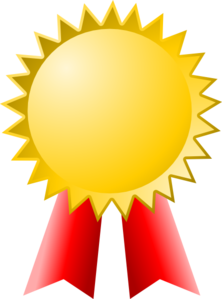 To _______________________ For _____________________________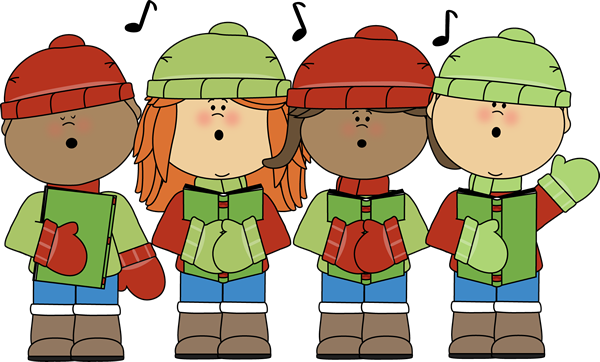 Signed _________________________Date __________________________Certificate created by ESL KidStuff.For more certificates and many other teaching resources go to our website at www.eslkidstuff.com